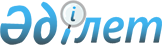 О признании утратившими силу некоторых указов Президента Республики КазахстанУказ Президента Республики Казахстан от 28 августа 2015 года № 79

      В связи с прекращением деятельности Евразийского экономического сообщества ПОСТАНОВЛЯЮ:



      1. Признать утратившими силу: 



      1) Указ Президента Республики Казахстан от 11 октября 2001 года № 701 «Об утверждении Положения о Постоянном представителе Республики Казахстан при Евразийском экономическом сообществе»; 



      2) Указ Президента Республики Казахстан от 25 ноября 2013 года № 699 «О внесении изменений в Указ Президента Республики Казахстан от 11 октября 2001 года № 701 «Об утверждении Положения о Постоянном представителе Республики Казахстан при Евразийском экономическом сообществе». 



      2. Правительству Республики Казахстан в установленном законодательством порядке принять необходимые меры, вытекающие из настоящего Указа. 



      3. Настоящий Указ вводится в действие со дня подписания.       Президент

      Республики Казахстан                       Н.Назарбаев
					© 2012. РГП на ПХВ «Институт законодательства и правовой информации Республики Казахстан» Министерства юстиции Республики Казахстан
				